Уважаемые родители! Предлагаем вам выполнить развивающие задания, игры и упражнения, в ходе которых ребенок:будет формировать интерес к художественной литературе;учиться внимательно слушать художественные произведения;развивать речевую активность, умение воспринимать изображенное на картинках; учиться отвечать на вопросы по содержанию художественного произведения;будет формировать навыки здорового образа жизни: культурно-гигиенические навыки, положительное отношение к самостоятельному выполнению физических упражнений:перешагиванию через препятствия, выполнению движений в соответствии с текстом, показом. 1.Повторение русской народной сказки «Маша и медведь» с помощью иллюстраций.Взрослый вместе с ребенком рассматривая иллюстрации к сказке вспоминает ее содержание. 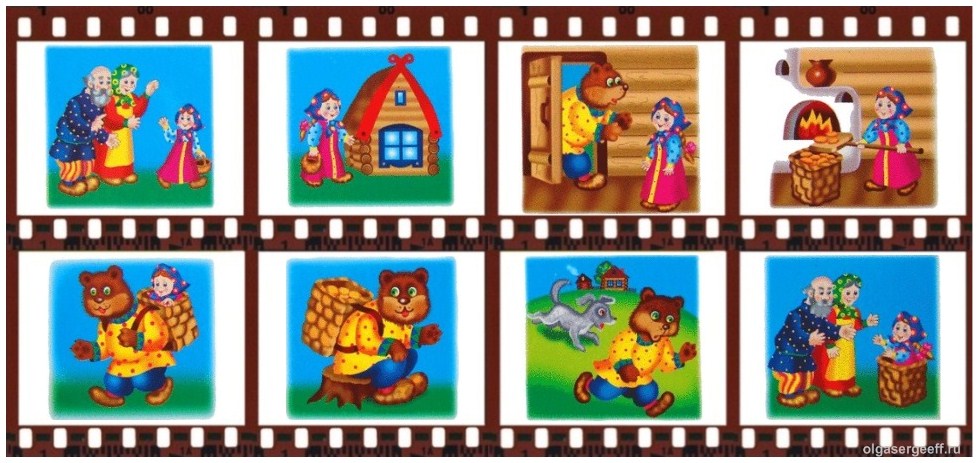 Вопросы к беседе:-  С кем Машенька пошла в лес?-  Что же случилось с Машенькой?-  Куда пришла Маша?-  Что сказал медведь, когда вернулся домой?-  Что придумала Маша, чтобы перехитрить медведя?-  Вспомните, что говорил медведь, когда нес короб?-  Как бабушка и дедушка нашли свою Машу?2. Физкультминутка «У медведя дом большой»Физкультминутку можно проводить всей семьей, ребенку это очень понравится и быстрее запомнит движенияУ медведя дом большой. (Руки поднять вверх, подъем на носки).А у зайца – маленький. (Приседание на корточки, руки вытянуть перед собой).Наш медведь пошел домой. (Переступать с ноги на ногу).А за ним и заинька. (Прыжки).Мы зверяток провожаем. (Прощальные взмахи рукой).И занятье продолжаем. (Дети садятся на места).3. Чтение потешки«Водичка, водичка…»Если мама, умывая малыша, приговаривает веселые стишки про водичку, то процесс умывания будет для ребенка не скучной обязанностью, а веселой игрой. Так вам легче будет приучить его умываться по утрам и вечерам: он ведь будет знать, что водичка - его друг. Не забудьте поцеловать малыша в чистую щечку и сказать, какой он молодец, что умылся! Читайте потешку не только утром, но и в течение дня, когда идете мыть руки.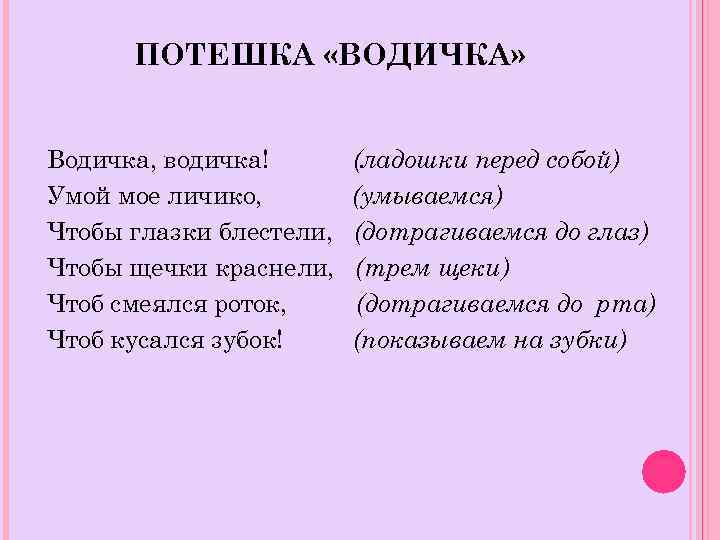 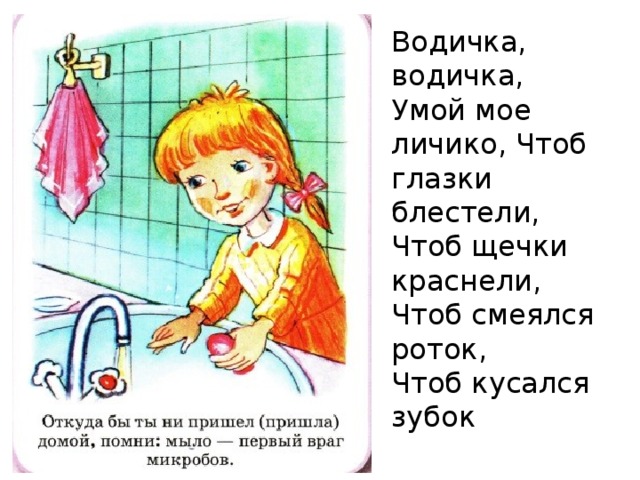 4. Ходьба: перешагивание через возвышенные предметы.Необходимое оборудование: кубики, машинки, коробочки.Взрослый расставляет предметы на расстояние, ребенок перешагивает. Как вариант: можно проползать между предметами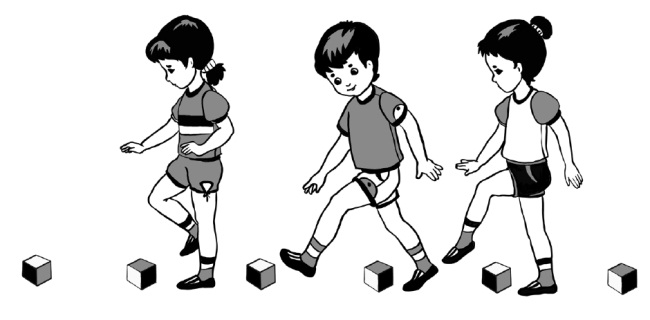 5.Игра малой подвижности «Затейники».Играющие становятся в круг. Один из играющих выбирается затейником. Он встает в середину круга. Игроки идут по кругу вправо или влево. Ведущий говорят: Ровным кругом,Друг за другомМы идём за шагом шаг.Стой на месте,Дружно вместеСделаем… вот так.По окончанию текста останавливаются. Затейник показывает какое-либо движение, играющие повторяют его. 6. Чтение рассказа Л. Толстой «Был у Пети и Миши конь...»Взрослый начинает чтение со слов: «В одной семье у брата и сестры тоже был конь. Они тоже с удовольствием играли с ним. Но однажды произошло вот что».Читает рассказ Л. Н. Толстого «Был у Пети и Маши конь...».«Был у Пети и Миши конь. Стал у них спор: чей конь. Стали они коня друг у друга рвать. Дай мне - мой конь. Нет, ты мне дай - конь не твой, а мой. Пришла мать, взяла коня, и стал конь ничей».После чтения задает вопросы:- Что стали делать дети с конем? (Миша и Петя начали спорить о том, чей конь.) - Как Миша и Петя спорили? (Они говорили: «Мой конь!») - Что сделала мама? (Забрала игрушку.) - Петя и Миша умели играть дружно? (Ответы детей.)    Поэтому у них мама и забрала игрушку. - Как надо было играть? (Миша поиграл с конем, потом дал Пете поиграть.) 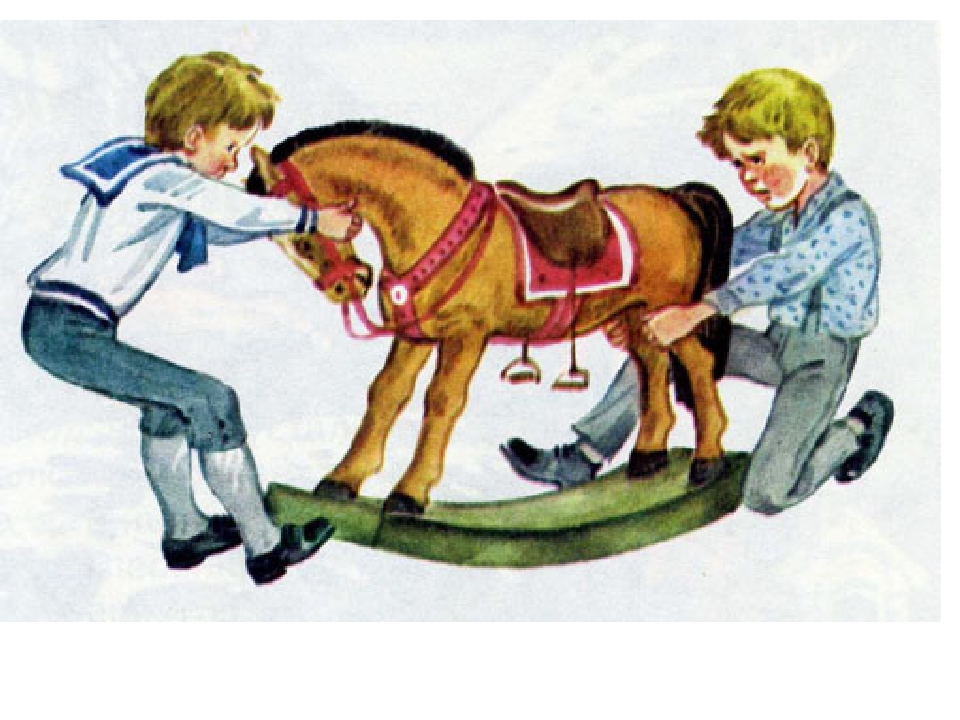 7. Д/и «Найди одинаковые предметы»Цель: научить ребенка находить одинаковые предметы.Задачи: обобщать и сравнивать предметы между собой; находить отличия, развивать мышление, внимание, восприятие устной и зрительной информации; воспитывать наблюдательность, интерес к играм.Материал: картинки на которых нарисованы одинаковые и разные предметы, в домашних условиях- предметы посуды, одежды разных размеров.Взрослый: (раскладывает перед детьми карточки с картинками). Я расскажу сказку, а ты слушай внимательно. В одной сказочной стране жили разные предметы. У каждого предмета были братик или сестричка, очень-очень похожие друг на друга. Отличались они только размером — один большой, а другой маленький. И вот однажды поднялся сильный ветер. Он перепутал все предметы, разбросал их в разные стороны.Давай мы с тобой поможем найти жителям сказочной страны их братишек и сестренок. Если найдем правильно, то они возьмутся за ручки. А если допустим ошибку, то не дадут руки друг другу. Попробуем (Ответы детей)1 карточка2 карточка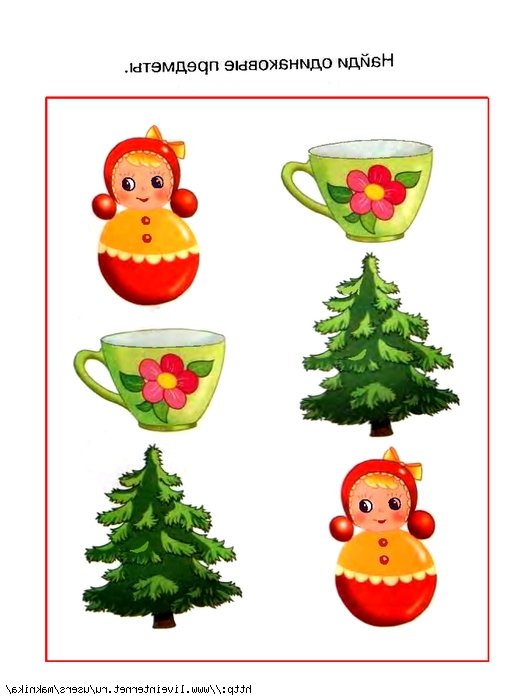 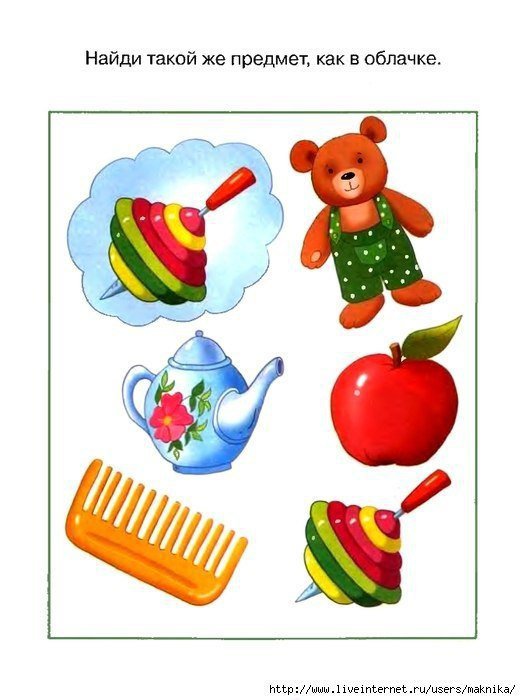       3 карточка4 карточка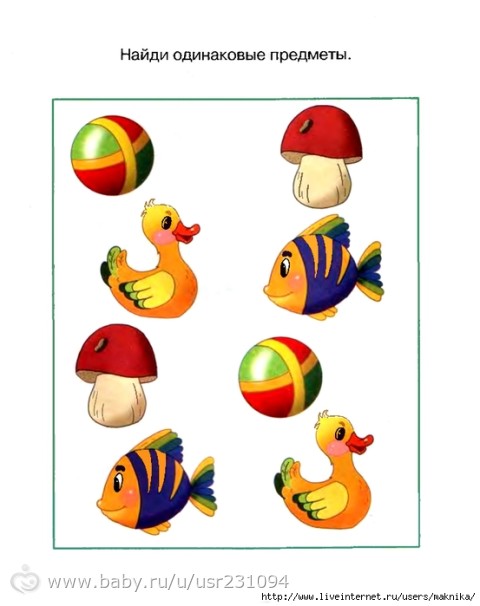 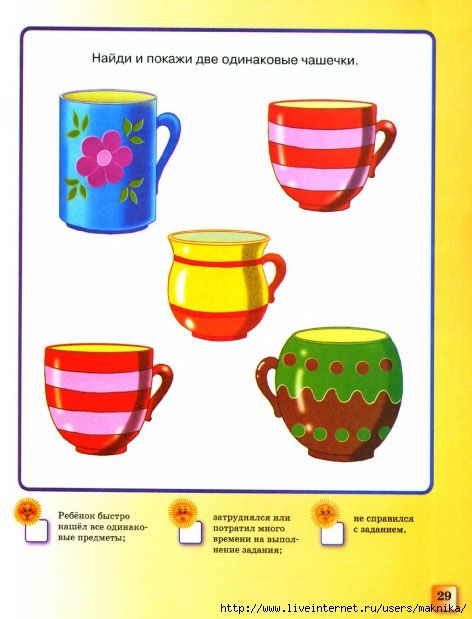 8. Для самостоятельной деятельности предложить детям раскраски.Взрослый сам может нарисовать картинку, а ребенок раскрашивает.Нужно контролировать, чтобы карандаш или мелки дети держали правильно.Примеры картинок: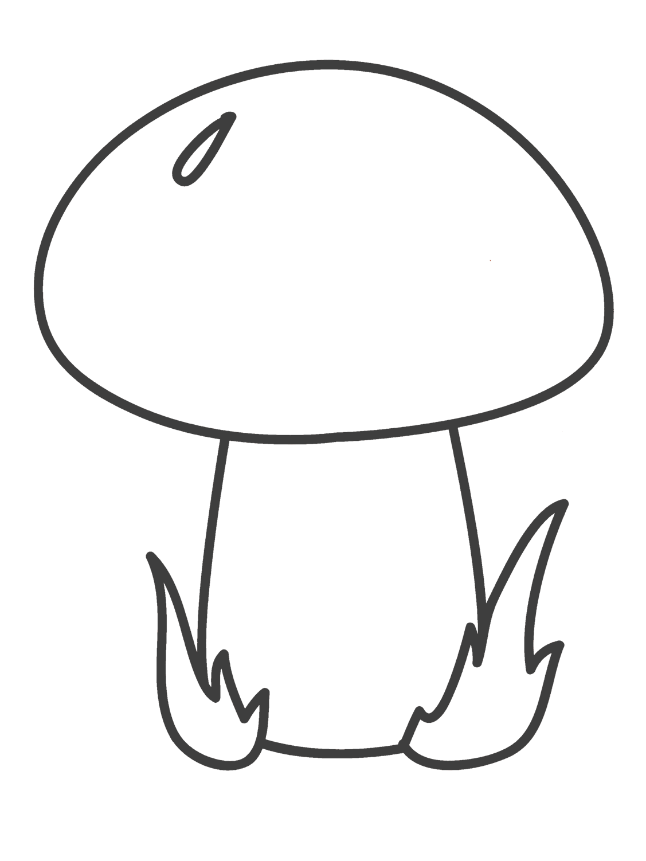 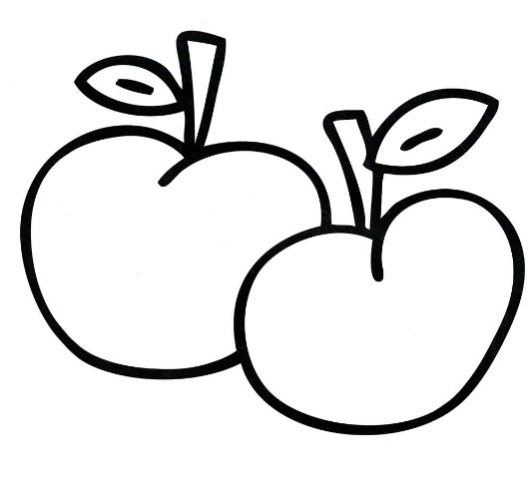 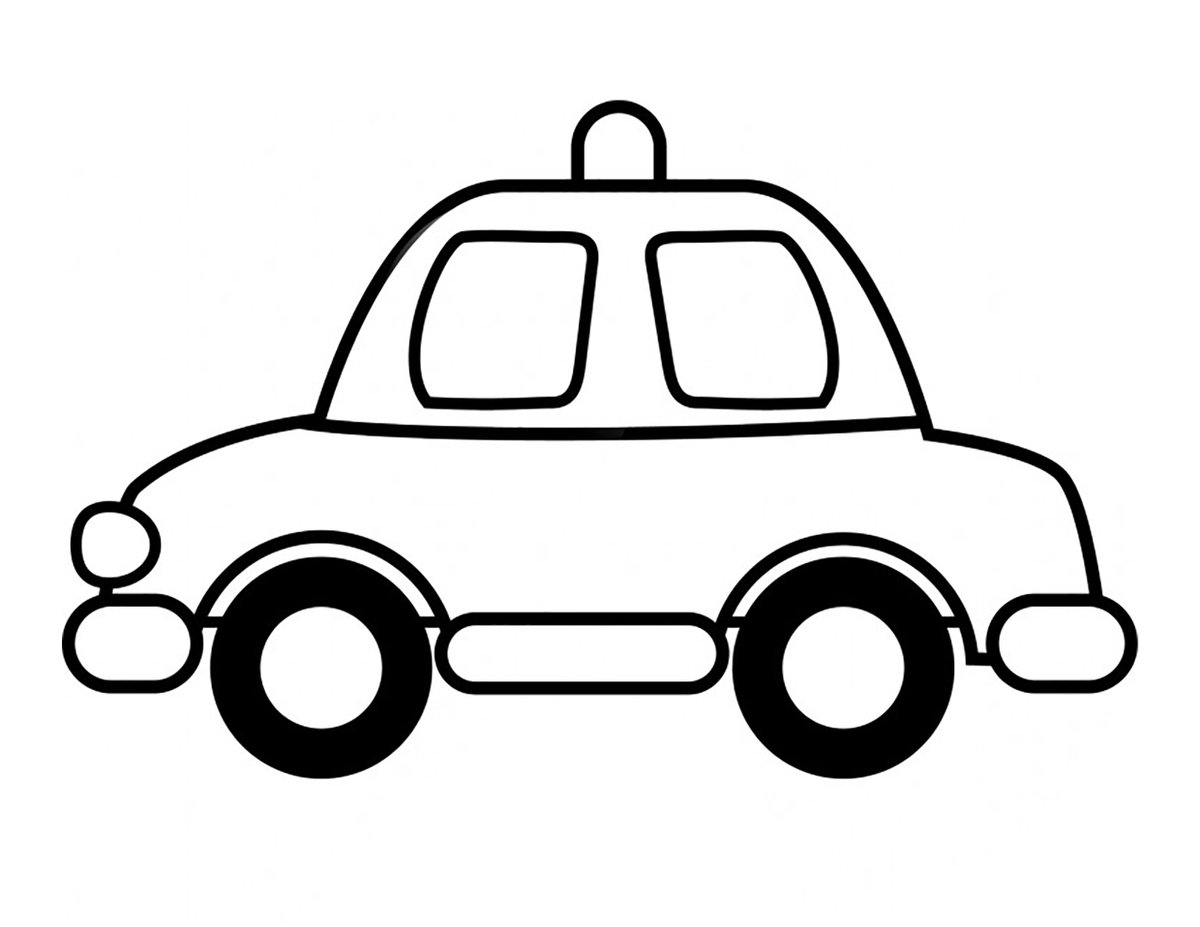 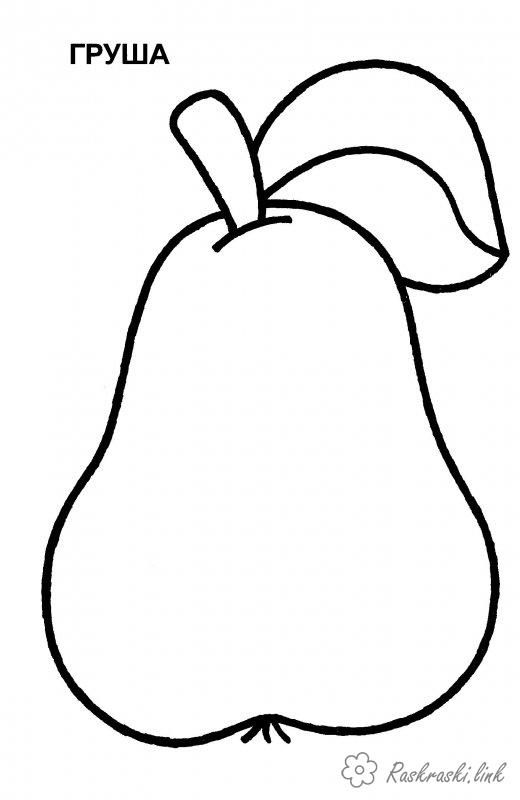 